                                             Внеочередное    заседание 4  созываО проведении собрания граждан по вопросу избрания старосты деревни Курочкино  Козловского района Чувашской РеспубликиВ соответствии  ч.2,6 ст.29 Федерального закона «Об  общих принципах организации местного самоуправления в Российской Федерации», Уставом Тюрлеминского сельского поселения Козловского района Чувашской Республики  назначить собрание  граждан по вопросу избрания старосты  на 10 июля  2021 года  в 14.00ч в  д.Курочкино Козловского района Чувашской Республики.Председатель Собрания депутатов Тюрлеминского сельского поселения Козловского района                                                                                В.С.ЩетинкинЧУВАШСКАЯ РЕСПУБЛИКАКОЗЛОВСКОГО РАЙОНАСОБРАНИЕ ДЕПУТАТОВ ТЮРЛЕМИНСКОГО СЕЛЬСКОГО ПОСЕЛЕНИЯРЕШЕНИЕ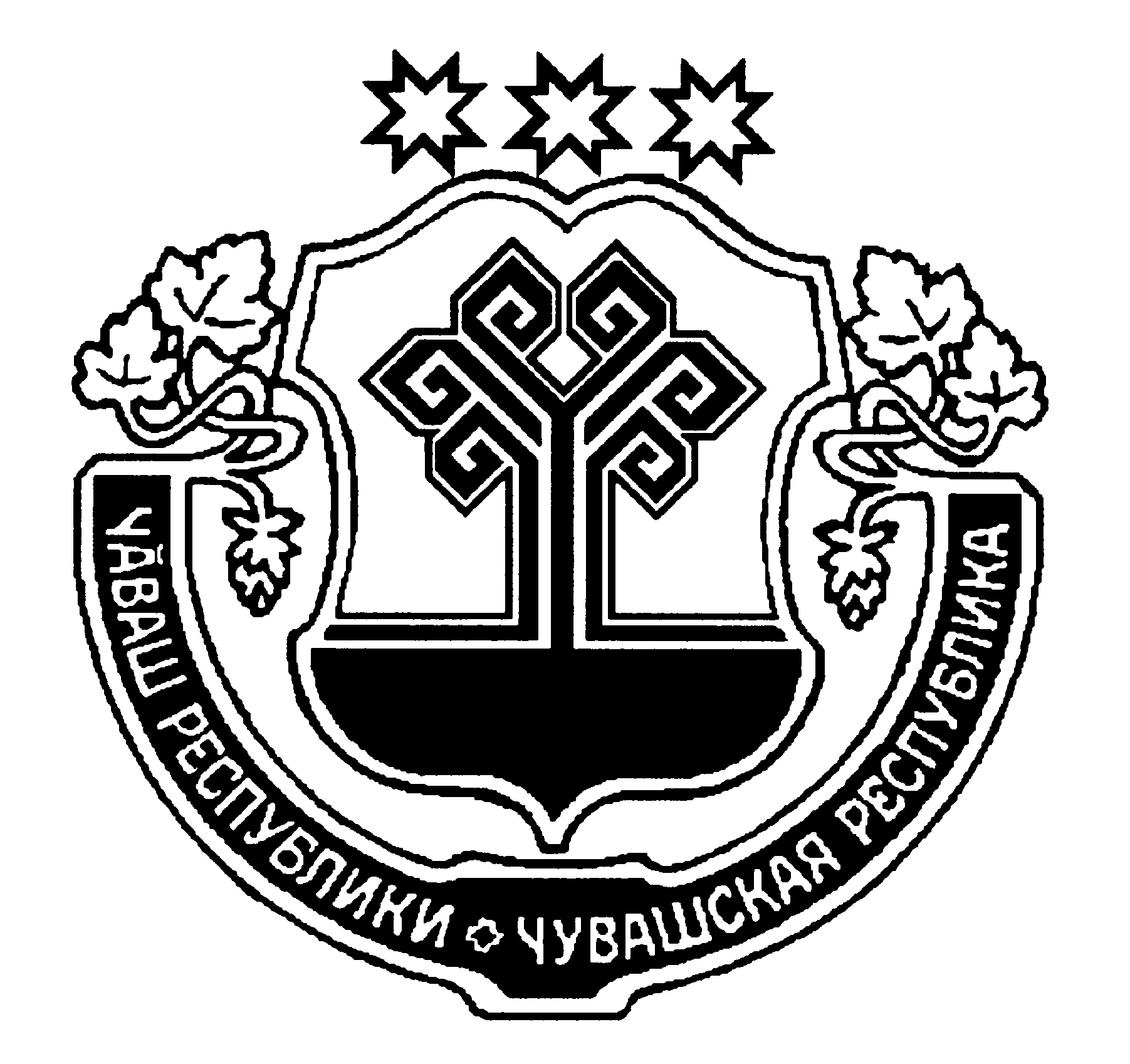 ЧĂВАШ РЕСПУБЛИКИНКУСЛАВККА РАЙОНӖНЧИ ТЕРЛЕМЕС ЯЛ ПОСЕЛЕНИЙЕН ДЕПУТАТСЕН ПУХАВӖЙЫШÃНУ21.06.2021 ҫ. № 37/3Терлемес станцие21.06.2021 г. № 37/3Станция Тюрлема ЧĂВАШ РЕСПУБЛИКИНКУСЛАВККА РАЙОНӖНЧИ ТЕРЛЕМЕС ЯЛ ПОСЕЛЕНИЙЕН ДЕПУТАТСЕН ПУХАВӖЙЫШÃНУ21.06.2021 ҫ. № 37/3Терлемес станцие